                  WORKSHOPS
Listed below are the workshops/classes that are running in the near future. Events pages will be created nearer the time with booking details etc. Tea/coffee and biscuits will be included in the cost of all workshops. All materials/resources are provided unless otherwise stated. Please see Facebook events pages for sample pictures.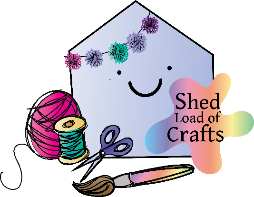 Workshop Booking Terms & ConditionsAll workshops to be paid for in advance either by cash or card in the shop or Bank Transfer to Shed Load of Crafts, Barclays Account No 00122424 Sort code 204545 with your name and workshop as reference.Bookings will be confirmed once full payment is received and by making the full payment you will have agreed to all the terms and conditions.Full refunds will be given if cancelled more than 7 days before date of workshop. Or you find someone else to take your place or if we can advertise your space and fill it.For Mystery Craft Night & Art group sessions if you cancel between the 7th and 4th day before the event, we will refund 50% of fee.In all other cases no refunds will be given.If we cancel a workshop/group then we are liable for the refund of the fees only, not for any other costs incurred by yourselves.If workshops are booked in the 7 days prior to the event then payment will be made in full and no refunds will be given (except for Mystery Craft Night & Art Group conditions as stated above)All drop-in groups (Weekly crochet, Time to Craft & Paper crafting) will continue to be pay when you attend.Thurs 1th February 6.30 – 8.30pm Mystery Craft Night(B) Come along to our make and take mystery crafts session. You can choose 2 out of the 4 crafts that will be available. (There will be a small additional charge if you decide to take part in more crafts) A lovely relaxed no pressure atmosphere. £10. Full payment required on booking. 8 spaces only available Please note that Mystery Craft A in the same month will be doing the same craft Saturday 17th Feb 2 – 4pm Macrame Wall Hanging During this workshop you will be taught a selection of knots whilst producing a wall hanging with wooden beads. All materials provided as well as printed sheet containing pictures of knots and instructions. Cost £25. Space reserved on receipt of payment in full  FULLY BOOKEDThurs 29th February 6.30 – 8.30pm Mystery Craft Night(A) Come along to our make and take mystery crafts session. You can choose 2 out of the 4 crafts that will be available. (There will be a small additional charge if you decide to take part in more crafts) A lovely relaxed no pressure atmosphere. £10. Full payment required on booking. 8 spaces only available Please note that Mystery Craft B in the same month will be doing the same craft Sunday 3rd March 1.30 – 3.30pm Acrylic Pouring In this workshop you will be taught how to mix the paint with the different mediums required. You will then complete 3 pours (1 dirty, 1 controlled and the 3rd of your choice) All materials will be supplied but please bring your own apron. Suitable for 12yrs plus Cost £27.50 Maximum 5 spaces available. Space reserved on receipt of payment in full Saturday 23rd March 11 – 1pm Beginners Quilling On this course you will learn to make some of the basic shapes used in quilling. You will be provided with a QUILLING TOOL, glue, cocktail sticks, and quilling paper to complete one design on the day with more to take away to continue at home. You may also need POINTED TWEEZERS (available to borrow/purchase on the day, small fine pointed scissors). You will be given a worksheet with a selection of designs to work on - with advice available if you wish to make something different £22 Saturday 21st April 2 – 4pm Wirework Bracelet Claire will be teaching you how to make a wire bracelet with seed beads etc. Maximum of 5 spaces available. Booking essential with place secured on receipt of full payment. Cost £35REGULAR WORKSHOPSThese are drop in and do not need to be booked and paid for in advance7th Feb 11- 1pm Then weekly.  Wednesday Crochet Group, come to learn to crochet or to expand your skills, tuition given by Ann £14 per session if a beginner, £7 if you know the basics and maybe just need to learn to read a pattern etc. No need to book. Knitters also welcome. 8th Feb 11 – 1pm Then weekly Thursday Crochet Group. As above8th Feb (then every other Thurs night) 6.30 - 8.30pm Evening Crochet Club. As above6th Feb (then 1st Tues of the month) 11 - 1pm Card & Papercraft club. Come along and use the die cut machine and dies and stamps as well as exchange ideas in a relaxed atmosphere. £5.6th Feb 2 – 4pm then fortnightly Socially Square Tuesday. Come along and sew/crochet squares together to make blankets for the Nightingale Cancer Support. Tea/coffee included. Free